第七章 9 实验：验证机械能守恒定律这一节将通过实验来研究物体自由下落过程中动能与势能的变化，从而验证机械能守恒定律。实验方法所用装置如图7.9-1。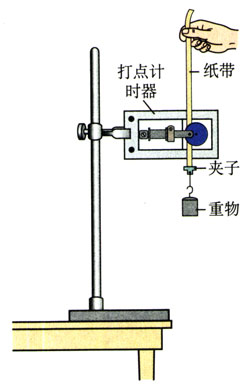 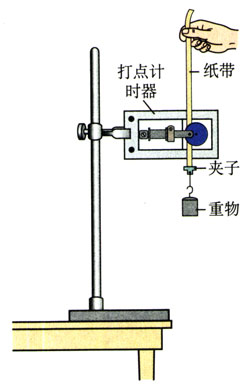 重物的质量用天平测出，纸带上某两点的距离等于重物下落的高度，这样就能得到重物下落过程中势能的变化。实验时，也可以不测量重物的质量。想一想，这是为什么？重物的速度可以用大家熟悉的方法从纸带测出，这样也就知道了它在各点的瞬时速度，从而得到它在各点的动能。比较重物在某两点间的动能变化与势能变化，就能验证机械能是否守恒。要注意的问题1．重物下落过程中，除了重力外会受到哪些阻力？怎样减少这些阻力对实验的影响？2．重物下落时，最好选择哪两个位置作为过程的开始和终结的位置？3．为了增加实验结果的可靠性，可以重复进行多次实验，还可以在一次下落中测量多个位置的速度，比较重物在这些位置上动能与势能之和。4．实验报告中要写明本实验的目的、原理、器材、主要实验步骤、数据的分析、结论，以及对结论可靠性的评估（包括对可能产生的误差的分析）。速度的测量我们学过了匀变速运动的规律，并且已经知道自由落体的运动是匀变速运动，因此可以用一个更简单、更准确的方法测量重物下落时的噼时速度。如图7.9-2，A、B、C是纸带上相邻的三个点，由于已经知道纸带以加速度以做匀加速运动，所以A、C两点的距离可以表示为x＝vA（2Δt）＋a（2Δt）2式中“2Δt”是A、C两点的时间间隔。这样，A、C之间的平均速度可以写成AC＝＝vA＋aΔt另一方面vB＝vA＋aΔt所以vB＝AC这表明：做匀变速运动的纸带上某点的瞬时速度，等于这点前后相邻两点间的平均速度。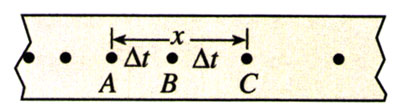 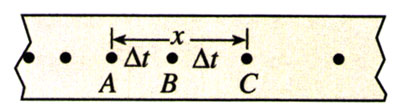 如果运动不是匀变速的，vB与AC未必相等！问题与练习1．把质量是0.2 kg的小球放在竖立的弹簧上，并把球往下按至A的位置，如图7.9-3甲所示。迅速松手后，弹簧把球弹起，球升至最高位置C（图丙），途中经过位置B时弹簧正好处于自由状态（图乙）。已知B，A的高度差为0.1 m，C、B的高度差为0.2 m，弹簧的质量和空气的阻力均可忽略。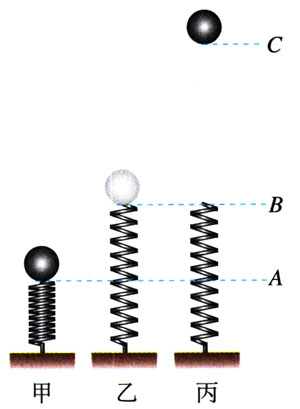 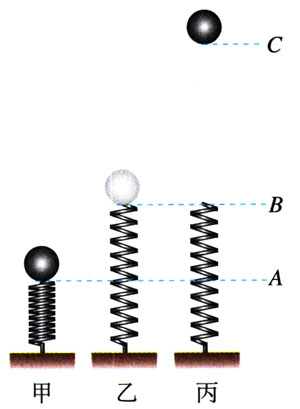 （1）分别说出由状态甲至状态乙、由状态乙至状态丙的能量转化情况。（2）状态甲中弹簧的弹性势能是多少？状态乙中小球的动能是多少？2．游乐场的过山车可以底朝上在圆轨道上运行，游客却不会掉下来（图7.9-4）。我们把这种情形抽象为图7.9-5的模型：弧形轨道的下端与竖直圆轨道相接，使小球从弧形轨道上端滚下，小球进入圆轨道下端后沿圆轨道运动。实验发现，只要力大于一定值，小球就可以顺利通过圆轨道的最高点。如果已知圆轨道的半径为R，h至少要等于多大？不考虑摩擦等阻力。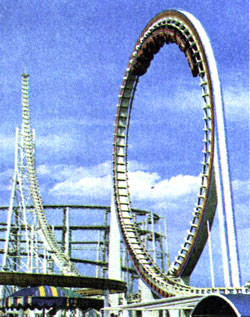 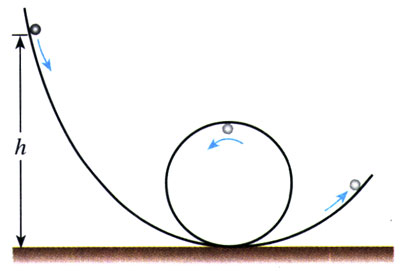 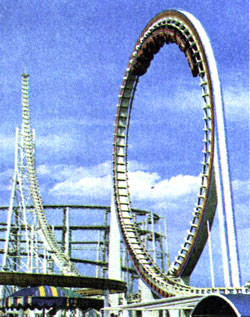 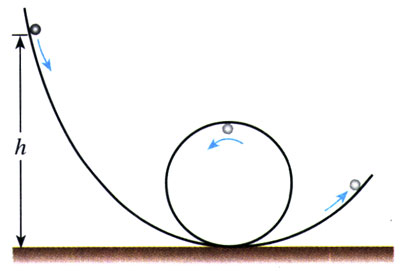 3．第五章第2节“问题与练习”第3题描述了一个实验。实际做一做这个实验，用你当时得到的计算式计算钢球离开桌面时的速度。然后再测量钢球在斜面上开始滚下的位置相对桌面的高度，按照机械能守恒定律计算钢球到达桌面的速度。对比两种不同方法得到的速度值并尝试解释两者的差异。